«В регистр»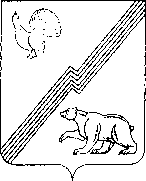 проектАДМИНИСТРАЦИЯ ГОРОДА ЮГОРСКАХанты - Мансийского автономного округа - ЮгрыПОСТАНОВЛЕНИЕот ___________   	                                      	                                                          № _____Об утверждении Порядка содержания и ремонта автомобильных дорог общего пользования местного значения города ЮгорскаВ соответствии с Федеральным законом от 06.10.2003 № 131-ФЗ «Об общих принципах организации местного самоуправления в Российской Федерации», федеральным законом от 08.11.2007 № 257-ФЗ «Об автомобильных дорогах и дорожной деятельности в Российской Федерации и о внесении изменений в отдельные законодательные акты Российской Федерации», Уставом города Югорска:Утвердить Порядок содержания и ремонта автомобильных дорог общего пользования местного значения города Югорска (приложение). Опубликовать постановление в официальном печатном издании города Югорска и разместить на официальном сайте органов местного самоуправления города Югорска.Настоящее постановление вступает в силу после его официального опубликования.Контроль за выполнением постановления возложить на заместителя главы города - директора департамента жилищно-коммунального и строительного комплекса В.К. Бандурина.Глава города Югорска                                                                                            А.В. Бородкин
Приложение
к постановлению администрации города Югорскаот ___ № _______Порядоксодержания и ремонта автомобильных дорогобщего пользования местного значениягорода Югорска1. ОБЩИЕ ПОЛОЖЕНИЯ
1.1. Настоящий Порядок разработан на основании Федерального закона от 06.10.2003 № 131-ФЗ «Об общих принципах организации местного самоуправления в РФ», федерального закона от 08.11.2007 № 257-ФЗ «Об автомобильных дорогах и дорожной деятельности в Российской Федерации и о внесении изменений в отдельные законодательные акты Российской Федерации», федерального закона от 10.12.1995 № 196-ФЗ «О безопасности дорожного движения», классификации работ по капитальному ремонту, ремонту и содержанию автомобильных дорог (далее - Классификация), утвержденной приказом Минтранса РФ от 16.11.2012 № 402».1.2. Настоящий Порядок определяет порядок организации и проведения работ по восстановлению транспортно-эксплуатационных характеристик автомобильных дорог общего пользования местного значения города Югорска (далее - автомобильные дороги), при выполнении которых не затрагиваются конструктивные и иные характеристики надежности и безопасности автомобильных дорог (далее - работы по ремонту автомобильных дорог), работ по поддержанию надлежащего технического состояния автомобильных дорог, оценке их технического состояния, а также по организации и обеспечению безопасности дорожного движения (далее - работы по содержанию автомобильных дорог).1.3. Основной целью содержания и ремонта автомобильных дорог является обеспечение круглогодичного безопасного и бесперебойного движения автомобильных транспортных средств по автомобильным дорогам.1.4. Основной задачей содержания и ремонта автомобильных дорог является поддержание и непрерывное совершенствование технического уровня и эксплуатационного состояния автомобильных дорог, способствующее повышению безопасности дорожного движения и эффективности работы автомобильного транспорта.1.5. Организация содержания и ремонта автомобильных дорог включает в себя:
а) оценку технического состояния автомобильных дорог;б) планирование, организацию выполнения работ, приемку и оценку качества работ по ремонту автомобильных дорог;в) планирование, организацию выполнения работ, приемку и оценку качества работ по содержанию автомобильных дорог.1.6. Департамент жилищно-коммунального и строительного комплекса администрации города Югорска (далее - уполномоченный орган) осуществляет полномочия, предусмотренные» пунктом 1.5 настоящего Порядка в отношении автомобильных дорог общего пользования местного значения города Югорска, включенных в перечень автомобильных дорог местного значения (далее - МПА о перечне автомобильных дорог).1.7. В целях организации содержания и ремонта автомобильных дорог уполномоченный орган выполняет следующие функции:а) в рамках проведения оценки технического состояния автомобильных дорог:- в обязательном порядке один раз в год в весенний период организует проведение оценки технического состояния автомобильных дорог для установления технического состояния автомобильных дорог после таяния снега в целях корректировки плана проведения работ по ремонту и содержанию в текущем году. б) в рамках планирования и организации выполнения работ по содержанию и ремонту автомобильных дорог:-  выступает муниципальным заказчиком при осуществлении закупок товаров, работ, услуг для обеспечения муниципальных нужд на выполнение работ по содержанию и ремонту автомобильных дорог;в) в рамках приемки и оценки качества работ по ремонту и содержанию автомобильных дорог:
- организует контроль за исполнением подрядчиками обязательств по муниципальному контракту на выполнение работ по ремонту и содержанию автомобильных дорог;
- осуществляет приемку и оценку работ по содержанию и ремонту автомобильных дорог.
1.9. Обращения граждан по вопросам организации содержания и ремонта автомобильных дорог рассматриваются уполномоченным органом, в соответствии с Федеральным законом от 02.05.2006 № 59-ФЗ «О порядке рассмотрения обращений граждан Российской Федерации».Жалобы граждан на действия (бездействие), на ненадлежащее исполнение или неисполнение обязанностей подрядной организацией по комплексу работ в рамках содержания и ремонта автомобильных дорог города являются основанием для проведения мероприятий в соответствии с главой 6 настоящего Порядка.2. ОЦЕНКА ТЕХНИЧЕСКОГО СОСТОЯНИЯ АВТОМОБИЛЬНЫХ ДОРОГ
2.1. Оценка технического состояния автомобильных дорог проводится в обязательном порядке один раз в год в весенний период для установления технического состояния автомобильных дорог после таяния снега в целях корректировки плана проведения работ по ремонту и содержанию в текущем году. 2.2. По результатам оценки технического состояния автомобильных дорог разрабатываются проекты и (или) сметные расчёты, расчеты  по ремонту или содержанию автомобильных дорог.В целях разработки проектов или сметных расчетов по ремонту или содержанию автомобильных дорог могут привлекаться подрядные организации в порядке контрактной системы в сфере закупок для обеспечения муниципальных нужд.2.3. При разработке проектов и (или) сметных расчетов по ремонту или содержанию автомобильных дорог должны учитываться следующие приоритеты:а) проведение работ, влияющих на безопасность дорожного движения, в том числе восстановление и замена элементов удерживающих ограждений, светофорных объектов, дорожных знаков, уборка посторонних предметов с проезжей части, уборка снега и борьба с зимней скользкостью, ямочный ремонт покрытий;б) проведение работ, влияющих на срок службы элементов автомобильной дороги и входящих в ее состав дорожных сооружений, в том числе восстановление обочин, откосов земляного полотна, элементов водоотвода, приведение полосы отвода автомобильной дороги в нормативное состояние.3. ПЛАНИРОВАНИЕ И ОРГАНИЗАЦИЯ ВЫПОЛНЕНИЯ РАБОТ ПО РЕМОНТУ И СОДЕРЖАНИЮ АВТОМОБИЛЬНЫХ ДОРОГ
3.1. Планирование работ по ремонту и содержанию автомобильных дорог осуществляется уполномоченным органом по результатам оценки технического состояния автомобильных дорог. 3.2. Перечень участков автомобильных дорог, подлежащих ремонту, определяется на основании актов сезонных обследований, проводимых ежегодно весной с участием представителей уполномоченного органа, организации, осуществляющих содержание автомобильных дорог.3.3. В целях разработки проектов или сметных расчетов по ремонту или содержанию автомобильных дорог могут привлекаться подрядные организации в соответствии с законодательством о контрактной системе в сфере закупок товаров, работ, услуг для обеспечения государственных и муниципальных нужд.3.4. Формирование расходов бюджета города Югорска на очередной финансовый год на содержание и ремонт автомобильных дорог осуществляется уполномоченным органом, в соответствии с нормативами финансовых затрат на ремонт и содержание автомобильных дорог местного значения и утвержденными правилами расчета размера ассигнований бюджета города Югорска на указанные цели.3.5. Работы по содержанию и ремонту автомобильных дорог осуществляются за счет средств бюджета города Югорска в пределах ассигнований, предусмотренных в бюджете города Югорска.3.6. Проект муниципального контракта, подготавливаемый уполномоченным органом должен предусматривать следующие условия:а) качество работ по содержанию и ремонту автомобильных дорог должно соответствовать требованиям технических регламентов, ГОСТов, СНиПов, ВСН;б) на автомобильные дороги с завершенным комплексом работ по ремонту устанавливается гарантия качества работ в соответствии с действующим законодательством Российской Федерации.Глава 4. Порядок ремонта автомобильных дорог4.1. Ремонт автомобильных дорог осуществляется в целях поддержания бесперебойного движения транспортных средств по автомобильным дорогам и безопасных условий такого движения, а также обеспечения сохранности автомобильных дорог.4.2. Состав и виды работ по ремонту автомобильных дорог определяются в соответствии с Классификацией работ по капитальному ремонту, ремонту и содержанию автомобильных дорог общего пользования и искусственных сооружений на них, утвержденной Приказом Министерства транспорта Российской Федерации от 16.11.2012 № 402.4.3. Основные мероприятия по ремонту автомобильных дорог проводятся в весенне-летне-осенний период.4.4. В случае необходимости по обращению организации, выполняющей работы по ремонту автомобильной дороги, перед проведением работ отдел по гражданской обороне и чрезвычайным ситуациям, транспорту и связи администрации города Югорска обеспечивает принятие решения о временном ограничении или прекращении движения на автомобильной дороге в порядке, установленном действующим законодательством.4.5. Организации, осуществляющие работы по ремонту автомобильной дороги, размещают на месте проведения работ следующую информацию о направление движения транспортных средств в целях объезда участка дороги, на которой проводится ремонт.4.6. Временные ограничения или прекращение движения обеспечиваются организациями, осуществляющими ремонт, посредством установки соответствующих дорожных знаков или иными техническими средствами организации дорожного движения, а также регулировочными действиями.4.7. Проведение работ по ремонту автомобильной дороги осуществляется организациями в соответствии с проектом и (или) сметным расчетом. При возникновении необходимости в проект и (или) сметный расчет могут быть внесены изменения.Работы по ремонту автомобильных дорог осуществляются в соответствии с требованиями технических регламентов, методическими рекомендациями, установленными уполномоченными федеральными органами.4.8. Организации, осуществляющие ремонт, обязаны принять все необходимые и требуемые меры для обеспечения безопасности дорожного движения и пешеходов в зоне проведения работ.4.9. Организации в соответствии с условиями муниципальных контрактов, принявшие на себя обязательства по ремонту автомобильной дороги или ее участка, обеспечивают необходимые и требуемые меры по обеспечению сохранности данной автомобильной дороги или ее участка.4.10. В случае проведения работ по ремонту автомобильных дорог организации, осуществляющие ремонт, обеспечивают проведение работ по содержанию участков автомобильных дорог или их отдельных элементов, находящихся в стадии ремонта, а также участков временных дорог, подъездов, съездов, объездов, используемых для организации движения транспортных средств в зоне проведения работ.4.11. Организации, принявшие на себя обязательства по осуществлению ремонта автомобильной дороги, несут имущественную, административную и иную ответственность перед третьими лицами за несоответствие работ установленным требованиям к эксплуатационному состоянию автомобильных дорог, а также за последствия дорожно-транспортных происшествий и несчастных случаев, вызванных несоответствием проведенных работ установленным требованиям, включая гарантийный срок эксплуатации.Глава 5. Порядок содержания автомобильных дорог5.1. Содержание автомобильных дорог осуществляется в соответствии с требованиями технических регламентов в целях поддержания бесперебойного движения транспортных средств по автомобильным дорогам и безопасных условий такого движения, а также обеспечения сохранности автомобильных дорог.5.2. Основной задачей содержания дорог является осуществление в течение всего года (с учетом сезона) комплекса профилактических работ по уходу за дорогами, дорожными сооружениями, а также устранение незначительных деформаций и повреждений конструктивных элементов дорог и дорожных сооружений, в результате которых поддерживается требуемое транспортно-эксплуатационное состояние дорог и дорожных сооружений.5.3. Мероприятия по содержанию автомобильных дорог организуются и осуществляются с учетом двух временных периодов: весенне-летне-осеннего и зимнего.В весенне-летне-осенний период, как правило, осуществляются работы, связанные с уходом и устранением незначительных деформаций на проезжей части, земляном полотне, элементах обустройства, полосе отвода дороги.В зимний период проводят комплекс мероприятий по обеспечению бесперебойного и безопасного движения на автомобильных дорогах в зимнее время, включая очистку дороги от снега, защиту дорог от снежных заносов и борьбу с зимней скользкостью.5.4. Состав и виды работ по содержанию автомобильных дорог определяются в соответствии с требованиями технических регламентов, методическими рекомендациями, приказами и иными нормами, установленными уполномоченными федеральными органами.5.5. Организации, осуществляющие работы по содержанию автомобильных дорог, перед проведением соответствующих работ принимают меры к обеспечению безопасности для водителей, пассажиров транспортных средств и пешеходов на участке дороги, на котором планируется выполнение работ по содержанию, путем установки соответствующих дорожных знаков или иными техническими средствами организации дорожного движения, а также регулировочными действиями.5.6. Проведение работ по содержанию автомобильной дороги осуществляется организациями в соответствии с проектом, сметой или расчетом. При возникновении необходимости в проект, смету или сметный расчет могут быть внесены изменения.Работы по содержанию автомобильных дорог осуществляются в соответствии с требованиями технических регламентов, методическими рекомендациями, установленными уполномоченными федеральными органами.5.7. Организации, в соответствии с контрактами принявшие на себя обязательства по содержанию автомобильных дорог, обеспечивают анализ состояния автомобильных дорог путем непрерывного контроля за их транспортно-эксплуатационным состоянием, обеспечивают круглогодичное бесперебойное и безопасное движение транспортных средств по автомобильным дорогам и принимают все возможные меры для устранения причин, нарушающих эксплуатацию дорог согласно установленным нормам.5.8. Организации, в соответствии с контрактами принявшие на себя обязательства по содержанию автомобильных дорог, обеспечивают необходимые и требуемые меры по обеспечению сохранности автомобильных дорог.5.9. В случае если при проведении работ по содержанию возникли препятствия для движения транспортных средств или пешеходов в результате обстоятельств непреодолимой силы, организации, осуществляющие содержание автомобильных дорог, обеспечивают принятие незамедлительных мер по организации дорожного движения или временному ограничению либо прекращению движения транспортных средств в соответствии с действующим законодательством.5.10. Организации, в соответствии с условиями муниципальных контрактов принявшие на себя обязательства по содержанию автомобильных дорог, несут имущественную, административную и иную ответственность перед третьими лицами за несоответствие дорожных условий установленным требованиям к эксплуатационному состоянию автомобильных дорог, а также за последствия дорожно-транспортных происшествий, вызванных несоответствием дорожных условий требованиям, установленным к безопасному эксплуатационному состоянию автомобильных дорог.5.11. Организациями, осуществившими работы по содержанию автомобильных дороги в случае, если в акте о выполненных работах по содержанию автомобильной дороги имеется отметка о некачественно выполненных работах, недостатки выполненных работ должны быть устранены за свой счет и в сроки, указанные в контрактах.В случае если в контрактах сроки устранения недостатков выполненных работ не отражены, организация, осуществившая работы по содержанию автомобильной дороги, устраняет недостатки выполненных работ за свой счёт и в разумные сроки, определяемые заказчиком.Глава 6. Организация контроля качества работ по ремонту 
и содержанию автомобильных дорог6.1. Уполномоченный орган контролирует исполнение условий муниципальных контрактов и осуществляет плановый и внеплановый контроль объемов и качества выполнения работ на объектах ремонта и содержания автомобильных дорог:- соблюдение технологических параметров при производстве работ по ремонту автомобильных дорог;- качество материалов и конструкций, используемых для работ по ремонту и содержанию автомобильных дорог проверяется путем организации контроля соответствия стандартам, техническим условиям, паспортам и другим документам. Также проверяется соблюдение правил транспортировки и хранения указанных материалов.- соответствие выполненных строительно-монтажных работ, применяемых конструкций, изделий, материалов и поставляемого оборудования проектным решениям, требованиям строительных норм и правил, стандартов, технических условий и других нормативных документов на объектах ремонта автомобильных дорог;- соответствие объемов и качества выполненных и предъявленных к оплате строительно-монтажных работ рабочей документации;- исполнение подрядными организациями указаний, предписаний авторского надзора и органов государственного строительного надзора, относящихся к вопросам качества выполненных строительно-монтажных работ, применяемых конструкций, изделий и материалов;- осуществляет сбор оперативной информации о ходе выполнения работ на объектах содержания и ремонта автомобильных дорог;- осуществляет проверку ведения документации на объектах содержания и ремонта автомобильных дорог.